Задание №1. Соедини стрелочкой  цифру и количество солнышек. Какой цифре не хватило солнышек?1      2     3     4    5     6      7     8     9 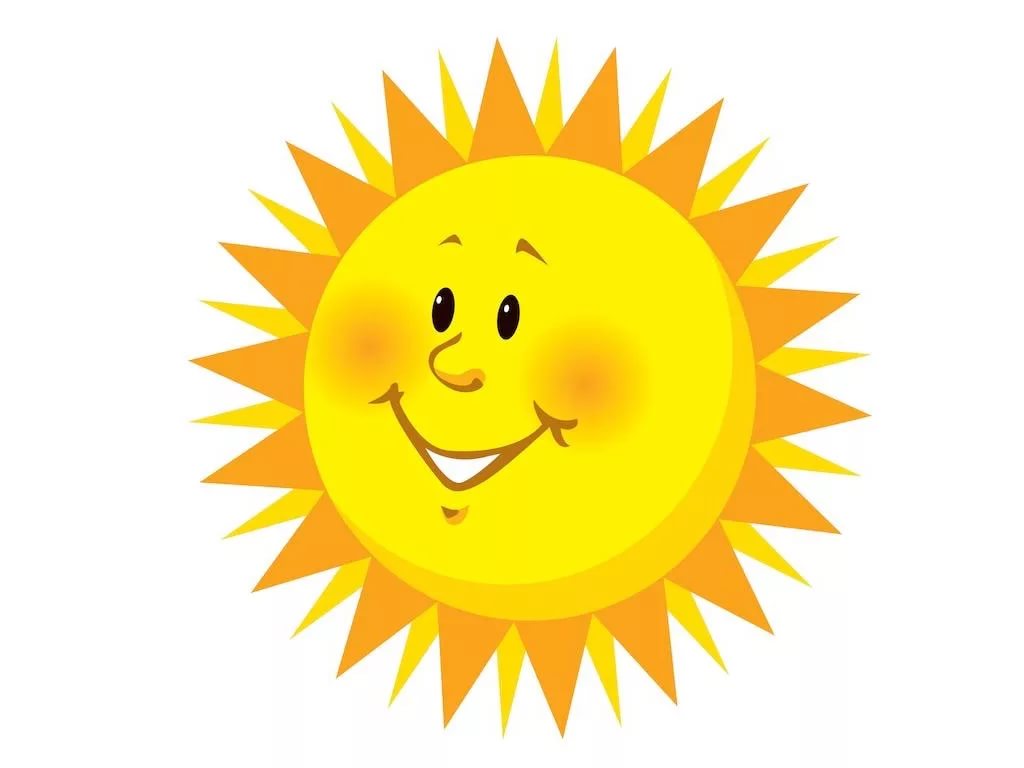 Задание №2. Реши задачи. Напиши решение и ответ в пустом окошке.Шесть грибов нашёл Вадим, А потом ещё один.Вы ответьте на вопрос,Сколько он грибов принёс? Семь малюсеньких котятЧто дают им – все едят,А один сметаны проситСколько всех котят? У наседки моейВосемь славных детейВосемь милых, послушных цыплятКто умеет считать?Кто мне может сказать?Сколько птиц поспешило гулять?Задание №3. «Зоопарк». Разделите животных на 2 группы: дикие и домашние животные: Сколько всего животных получилось в зоопарке?ВОЛК                                                       ЛИСА ЗАЯЦ                                                                              ДИКИЕМЕДВЕДЬЛОСЬКАБАНЕЖБЕЛКА                                                                        ДОМАШНИЕРЫСЬ
КОШКАСОБАКАКРОЛИКЗадание №4. Ориентирование на плоскости.Возьми чистый лист бумаги и нарисуй на нём:1.Круг в центре листа;2.Ромб в левом верхнем углу;3.Овал в нижнем правом углу;4.2 квадрата в левом нижнем углу;5.Прямоугольник вверху листа;6.2треугольника внизу листа.Сколько фигур получилось? Сколько животных в зоопарке? Сделай так, чтобы количество фигур стало таким же, как и количество животных.Задание №5. Состав числа. Вспомни состав числа 9 и заполни пустые окошки в домике (см. картинку «ДОМИК»).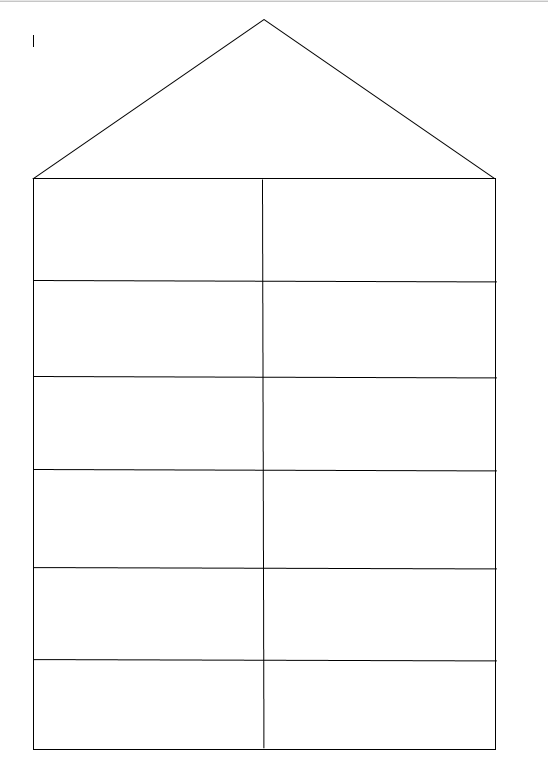 Задание № 6.Сконструируй цифру 9 по схеме. Сделай 2 плоскостные фигуры, а затем с помощью дополнительных квадратов смоделируй объёмную фигуру.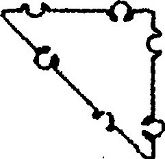 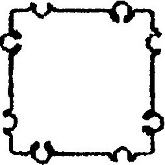 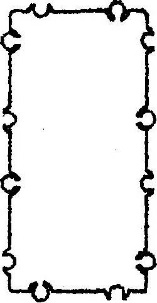 Задание №7. Выполни задание на карточке (см. «Задание на карточке. Цифра 9)